SĒMES  SĀKUMskola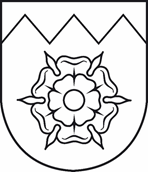 Izglītības iestādes reģistrācijas Nr. 4311900233Nodokļu maksātāja reģistrācijas Nr.90009194425Ezera iela 17, Sēmes pagasts, Tukuma novads, LV-3110 Tālrunis/fakss 63181611, e-pasts: semesskola@tukums.lvA P S T I P R I N U Sēmes sākumskolasdirektore Natālija Liepiņa 2020. gada 3. aprīlīIEKŠĒJIE NOTEIKUMITukuma novada Sēmes pagastā2020.gada 3. aprīlī					                                                 Nr. 19/2020Bērnu pirmsskolas izglītības mācību sasniegumu vērtēšanas kārtībaizdoti saskaņā ar Ministru kabineta 21.11.2018. noteikumu Nr.716 “Noteikumi par valsts pirmsskolas izglītības vadlīnijām un pirmsskolas izglītības programmu paraugiem” 14.punktuI. Vispārīgie jautājumiŠie noteikumi nosaka vienotu pieeju  Sēmes sākumskolas (turpmāk – Iestāde)  pirmsskolas izglītības mācību sasniegumu vērtēšanas kārtību.Bērnu mācību sasniegumu vērtēšanas mērķis, uzdevumi un pamatprincipiVērtēšanas mērķis - caur novērojumiem par bērnu darbību vai darba gala rezultātu, nodrošināt mācību procesā efektīvu atgriezenisko saiti, kuras mērķis ir uzlabot mācīšanos un mācīšanu.Bērnu mācību sasniegumu vērtēšanas uzdevumi ir:konstatēt un sekmēt katra bērna sasniegumus, ievērojot viņa vajadzības, intereses, temperamentu un veselību, izvērtējot mācību sniegumu dinamikā;veikt nepieciešamo mācību procesa korekciju bērna mācību sasniegumu uzlabošanai;sekmēt bērna atbildību par sasniedzamo rezultātu, mācot veikt sava darba pašvērtējumu.veicināt bērna, pedagogu un vecāku sadarbību.Mācību sasniegumu vērtēšanas pamatā ir sistemātiski novērojumi, sarunas, darba mapes par bērna darbību vai darba gala rezultātu.Pirmsskolas izglītības vērtēšanas pamatprincipi ir šādi:atklātības un skaidrības princips - bērnam ir zināmi un saprotami plānotie sasniedzamie rezultāti un viņa snieguma vērtēšanas kritēriji;metodiskās daudzveidības princips – mācību snieguma vērtēšanai izmanto dažādus metodiskos vērtēšanas paņēmienus;sistemātiskuma princips - bērna snieguma vērtēšanas pamatā ir sistēma, kuru raksturo regulāru, pamatotu un noteiktā secībā veidotu darbību kopums;iekļaujošais princips – vērtēšanu pielāgo ikviena bērna dažādajām mācīšanās vajadzībām	izaugsmes princips – mācību sniegumu vērtēšanā, īpaši mācīšanās posma nobeigumā, tiek ņemta vērā individuālā mācību snieguma attīstība.Bērnu mācību sasniegumu vērtēšanas plānošana un īstenošanaIestādes administrācija :nodrošina vienotu bērnu mācību sasniegumu vērtēšanu un pielāgo dažādām bērnu mācīšanās vajadzībām;veicina pedagogu tālākizglītību par vērtēšanas metodēm un vērtēšanā iegūtās informācijas izmantošanu;kontrolē bērna mācību sasniegumu vērtēšanas procesu izglītības iestādē.Pedagogi:nosaka mācību sniegumu vērtēšanas metodiskos paņēmienus, formas un vērtēšanas kritērijus, ievērojot mācību jomā noteiktos plānotos sasniedzamos rezultātus un pirmsskolas izglītības programmas prasības.veicot mācību sasniegumu vērtēšanu, fiksē rezultātus, veic analīzi.prognozē tālāko darbību izglītojamo sniegumu uzlabošanai, situācijas stabilizēšanai, pārmaiņu un attīstības plānošanai;Veic ierakstus par bērnu mācību sasniegumiem, izmantojot šādus apguves līmeņus.sācis apgūt “SA” (apzīmē ar	dzeltens  )turpina apgūt “TA” (apzīmē ar oranžs)apguvis “A”	(apzīmē ar  zaļš)apguvis padziļināti “AP” (apzīmē ar zils)Vecāku informēšanas kārtība par izglītojamā mācību sasniegumiem.Pedagogi periodiski (ne retāk divas reizes gadā) individuālajās sarunās informē bērna vecākus vai likumisko pārstāvi par bērna mācību sasniegumiem, ievērojot konfidencialitāti un analizējot novērojumus tikai par konkrēto bērnu.	Vecākiem nodrošina iespēju pēc vajadzības tikties ar mūzikas skolotāju, sporta skolotāju, logopēdu un psihologu, lai gūtu informāciju par bērna sasniegumiem un sniegtu ieteikumus atbalsta darbam ar bērnu.Pirmsskolas izglītības apguves nobeigumā bērnam sagatavo vērtējumu par viņa sasniegumiem attiecībā pret obligātā satura apguves plānotajiem rezultātiem, ar kuriem iepazīstina vecākus vai bērna likumisko pārstāvi.Bērnu mācību sasniegumu vērtēšanas īstenošana ikdienā.Bērnu mācību sasniegumu vērtēšana tiek īstenota:visas dienas garumā;telpās un ārā;rotaļdarbībā, kas ietver bērna brīvu, patstāvīgu rotaļāšanos un pedagoga mērķtiecīgi organizētas un netieši vadītas aktivitātes;	nodrošinot	vienmērīgu	slodzi,	atpūtu	un	bērna	darbošanos,	atbilstoši	savām individuālajām spējām;VI. Izglītojamo mācību sasniegumu vērtēšanas kārtība.Izglītojamā mācību sasniegumu vērtēšanā pedagogs izmanto šādus līdzekļus : vērtēšanas metodiskie paņēmieni:ievadvērtēšana mācību procesa sākumā, nosakot izglītojamā zināšanu un prasmju līmeni turpmāko plānoto bērnam sasniedzamo rezultātu precizēšanai, mācību uzdevumu izvēlei;formatīvā vērtēšana - kārtējās vērtēšanas mērķis ir bērna sasniegumu konstatēšana ar nolūku tos analizēt un pilnveidot, kā arī veicināt bērna līdzatbildību par gala rezultātu;summatīvā vērtēšana - veic mācību gada, izglītības posma beigās.vērtēšanas metodes:novērojot (vēro pedagoga iniciēto un paša izglītojamā patstāvīgo darbību);jautājot (individuālās un frontālās sarunas, mērķtiecīgi jautājumi, ievērojot taktiskumu);bērna darbi (radošie darbi, jebkurš bērna darba rezultāts);vērtēšanas veidi:aprakstošs vērtējums;pašvērtējums pēc dotajiem vērtēšanas kritērijiem;izglītojamo savstarpējais vērtējums, tiek veikta pārbaude pēc dotajiem vērtēšanas kritērijiem ( darbs grupās); vērtēšanas formas: mutvārdu, rakstveida, prasmju demonstrējuma, kombinētās;Izglītojamo mācību sasniegumu vērtēšanas rezultātus pedagogs izmanto:nepieciešamai mācību procesa korekcijai izglītojamo mācību sasniegumu uzlabošanai;atgriezeniskās saites par izglītojamā sasniegumu veidošanai.VII. Noslēguma jautājumiIzglītojamo mācību sasniegumu vērtēšanas kārtība stājas spēkā 02.01.2020.Grozījumus vērtēšanas kārtībā veic iestādes direktore pēc:Ministru kabineta noteikumiem saskaņā ar izmaiņām vērtēšanas sistēmā;izglītības iestādes pedagoģiskās padomes priekšlikumiem.Izglītojamo vecāki par kārtību tiek informēti grupu vecāku sapulcēs.Direktore	N. Liepiņa